ტექნიკური დავალება#1ობიექტის დასახელება„გარდაბანის ცენტრალური სადგური“2ობიექტის მოკლე აღწერაბუსტერული სატუმბო სადგური, მდებარეობს გარდაბანში (81.15.08.339). სატუმბო სადგური წყალს ტუმბავს ორი დამოუკიდებელი მიმართულებით.აღმაშენებლის ქუჩა (ქსელი).ჭავჭავაძის ქუჩა (ქსელი).აღმაშენებლის ქუჩის მიმართულებისთვის დამონტაჟებულია 5+1 ტუმბო-აგრეგატი, იმართება „Grundfos“_ის მართვის პანელით. სისტემა მუშაობს ავტომატურად, ხოლო მისი ფუნქცია, დავალების მიხედვით, დამწნეხ ქსელში წნევის შენარჩუნებაა.ჭავჭავაძის ქუჩის მიმართულებისთვის დამონტაჟებულია 1+1 ტუმბო აგრეგატი. დანადგარების მართვა (ჩართვა/გამორთვა), ხოლციელდება მექანიკურად, ადგილიდან, მემანქანე ოპერატორის მეშვეობით.3სისტემის დასახელებას/ს „გარდაბანის ცენტრალური სადგური“-ში მართვისა და მონიტორინგის სისტემის მოწყობა.4სისტემის ძირითადი ფუნქციებიმონიტორინგი:შემწოვი და დამწნეხი ქსელის წნევის, ასევე წნევის დავალების „Setpoint“ გამოტანა GWP-ს სერვერზე.ტუმბო-აგრეგატის მართვის პროცესიდან მიღებული ინფორმაციის (ქსელის ძაბვა, სიშირე, ძრავის მდგომარეობა, ჩართულ ძრავების რაოდენობა, გამავალი დენი, მოხმარებული სიმძლავრე, ავარიის შესახებ ინფორმაცია) გამოტანა GWP-ს სერვერზე .შემწოვი და დამწნეხი ურდულის მდგომარეობა.მართვა:დისტანციურად, ავტომატური მართვიდან მექანიკურზე გადაყვანა და პირიქით.მითითებული წნევის დავალების  ცვლილება.ინდივიდუალურად კონკრეტული ტუმბოს ამოღება მართვიდან ან პირიქით.დისტანციურად, სადგურის ჩართვა/გამორთვა.დისტანციურად, მართვის სისტემის გადატვირთვა  „Reset“.ელექტრო მართვადი ურდულების დაკეტვა/გაღება.შენიშვნა: ინფორმაციის გადმოცემა, GWP-ს  მონაცემთა ბაზაში, უნდა მოხდეს რეალურ დროში.5ობიექტზე არსებული მოწყობილობებიაღმაშენებლის ქუჩა : სადგურში დამონტაჟებულია „Grundfos“_ის ბუსტერული ტუმბოების მართვის სისტემა. 6X37KW სიმძლავრით.ჭავჭავაძის ქუჩა :2X37KW ძრავის ჩართვა, ხდება პირდაპირი გაშვების მეთოდით „DOL“. ამ მიმართულებაზე, არ არის ავტომატური მათვის სისტემა.6.შემსრულებელი მოწყობილობები PLC/RTU 8შესასრულებელი სამუშაოების შამონათვალიაღმაშენებლის ქუჩის მიმართულება:სადგურში დამონტაჟებული „Grundfos“_ის ბუსტერული ტუმბოების მართვის სისტემის ინტეგრაცია დისტანციური მართვისა და მონიტორინგის სისტემასთან.  დამონტაჟდეს შემწოვ და დამწნეხ კოლექტორზე ელექტრო მართვადი ურდული.ჭავჭავაძის ქუჩის მიმართულება:დამოტაჟდეს, დისტანციური მართვისა და მონიტორინგისთვის განკუთვნილი მართვის ფარი, ინტეგრირებული “PLC”/“RTU” და HMI მოწყობილობით.დანადგარები დაუკავშირდეს და იმართოს მართვისა და მონიტორინგის ცენტრალური სისტემის მეშვეობით. დამონტაჟდეს ძრავის ელ. პარამეტრების მზომი მოწყობილობა.მოეწყოს ძრავის თბური დაცვის სისტემა  PT100/1000  სენსორის შესასვლელით( ყველა ძრავისთვის).   მოეწყოს ტუმბოს თბური დაცვის სისტემა  PT100/1000  სენსორის შესასვლელით( ყველა ტუმბოსთვის).   დამონტაჟდეს შემწოვ და დამწნეხ კოლექტორზე ელექტრო მართვადი ურდული.9სპეციალური მოთხოვნებიინფორმაციის მიმოცვლა, უნდა მოხდეს ოპტკურ ბოჭკოვანი კავშირის მეშვეობით, ნაცვლად ფიჭვური კავშირისა.  მართვის სისტემის, ძირითად მმართველ მოწყობილობად, გამოყენებულ უნდა იქნას კომპანია “LACROIX“ –ის  ან „MICROCOM“-is მიერ წარმოებული პროდუქტი (PLC/RTU, Analog and Digital IO Modules).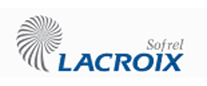 SOFREL 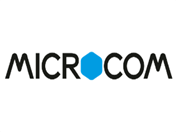 MICROCOM